(ANEXO 5)CONTENIDO DE LA TESIS(Esquema de la tesis)Los contenidos desde la introducción hasta el final de la tesis; en las páginas  se enumeran con números arábigosINTRODUCCIONCapítulo IPROBLEMA DE INVESTIGACIÓN 1.1. Planteamiento y formulación del problema 1.2. Objetivos1.3. Justificación 1.4. Delimitación1.5. Ética de la investigación (opcional)Capitulo IIMARCO TEÓRICO2.1. Antecedentes de Investigación2.2. Bases filosóficas y epistemológicas (tesis doctoral)2.2. Bases teóricas2.3. Definición de términos2.4. Hipótesis2.5. Variables(Anexo6)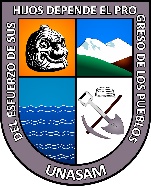            UNIVERSIDAD NACIONAL            “SANTIAGO ANTUNEZ DE MAYOLO”ESCUELA DE POSTGRADOLA PRECALIFICACIÓN COMO AFECTACIÓN AL DEBIDO PROCESO ADMINISTRATIVO DISCIPLINARIO DE LOS SERVIDORES PUBLICOS EN EL PERU.Tesis para optar el grado de maestroen  Derecho             Mención en Derecho Procesal y Administración de JusticiaROSARIO LOURDES REYES RAMIREZAsesor:	Mag. RICARDO ROBINSON SANCHEZ ESPINOZAHuaraz - Ancash - PerúAÑO- 2020CARACTERÍSTICAS PARA LA IMPRESIÓN DE LA TESISLa presentación de la Tesis deberá seguir las características siguientes:Logotipo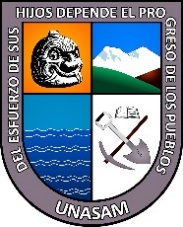 Nombre de la Universidad:	Times New Roman en mayúscula tamaño 18 negrita.Escuela de Postgrado:	Times New Roman en mayúscula tamaño 16 negrita.Título de la tesis:	Times New Roman en mayúscula tamaño 14 negrita.Tesis para… y mención:	Times New Roman en minúscula tamaño 14 negrita.Autor:	Times New Roman en mayúscula tamaño 14 negrita.Asesor:	Times New Roman en mayúscula tamaño 14 negrita.Lugar y año:	Times New Roman en minúscula tamaño 14 negrita.Código Unesco:	Times New Roman en minúscula tamaño 12 negrita.Contenido:	Serán presentados en hojas A4 80 g. y deberán estar escritos a doble espacio con letra Times New Roman 12 puntos.Los márgenes serán:        3 cm      4 cm				3 cm        			         3 cm12.  Las páginas deberán ser numeradas según correspondan en la parte central inferiorUNIVERSIDAD NACIONAL SANTIAGO ANTUNEZ DE MAYOLOESCUELA DE POSGRADOJR. PROLG.SIMON BOLIVAR S/N- Teléfono: 043-422897.		 ANEXO Nº 3 HOJA DE PROGRESION DE ASESORIA   DE TESISMESTRÍA EN: ADMINISTRACIÓNMENCIÓN     : GESTIÓN PÚBLICA.DATOS GENERALES: NOMBRE DEL GRADUANDO: RUTH RAQUEL RIMAC MAGUIÑA. NOMBRE DEL ASESOR:  JOHN ALEZ DÍAZ LEDESMA. TEMA DE INVESTIGACIÓN: EL SISTEMA DE CONTROL INTERNO Y SU INCIDENCIA EN EL SISTEMA DE ABASTECIMIENTO DE LA MUNICIPALIDAD DISTRITAL DE INDEPENDENCIA, HUARAZ, ÁNCASH, 2020.LUGAR DE ASESORAMIENTO: HUARAZSESIONES DE ASESORAMIENTO:Huaraz, 08 de Enero de 2021------------------------------------------                                         ------------------------------------------    JOHN ALEX DÍAZ LEDESMA.                                                                   RUTH RAQUEL RIMAC MAGUIÑAFECHAHORAINICIOASUNTO TEMATICOHORATERMINOFIRMAASESORFIRMAGRADUANDO